Teacher of ScienceJob Description

LOCATION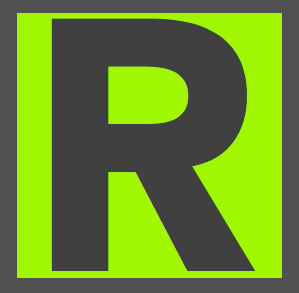 Redbridge Alternative Provision, Barkingside, EssexTHE ROLE 
 To contribute to raising standards of student attainment and to ensure outstanding progress in Science.  To monitor and support the overall progress and development of students as a teacher/form tutor.  To facilitate and encourage a learning experience which provides students with the opportunity to achieve their individual potential.  To implement and deliver an appropriately broad, balanced, relevant and differentiated curriculum for students studying Science.  To share and support the school’s responsibility to provide and monitor opportunities for personal and academic growth REPORTING LINES
 The post will report to the Deputy Headteacher. TEACHING
 To undertake a designated programme of teaching according to your subject specialism.  To teach students according to their educational needs, including the setting and marking of work.  To assess, record and report on the attendance, progress, development and attainment of students in Science and to keep such records as are required.  To provide, or contribute to, oral and written assessments, reports and references relating to individual students and groups of students.  To ensure a high-quality learning experience for students which meets internal and external quality standards.  To assist in the development of appropriate syllabuses, resources, schemes of work, marking policies and teaching strategies in the learning area.  To use a variety of delivery methods which will stimulate learning appropriate to student needs and demands of the Science curriculum.  To maintain discipline in accordance with the school’s procedures, and to encourage good practice with regard to punctuality, behaviour, standards or work and homework.  To undertake assessment of students as requested by external examination bodies, departmental and school procedures.  To mark, grade and give written/verbal and diagnostic feedback as required.  Ensure that school policies, including the behaviour for learning, anti-bullying and attendance policies are rigorously implemented.  Work closely with parents, carers and students and respect the contribution that families make. COMMUNICATION 
  To communicate regularly and effectively with a range of staff to ensure academic outcomes and personal development.   Communicate effectively with the parents and carers of students as appropriate. SCHOOL ETHOS AND COMMUNITY 
  Work with parents, carers and students to ensure that they have an understanding of the aims of the school, its policies and procedures and future direction.   Foster a culture where students respect others and their physical surroundings through implementing a range of strategies developed with external consultants, monitoring their impact on outcomes. SUPPORTING THE WORK OF NEW RUSH HALL GROUP 
  Develop strong, positive relationships with New Rush Hall Group colleagues; participating in group-wide work and projects as appropriate.   Participate with internal and external partners and specialists to share best practice, contribute to the development of group strategies and policies and promote the school and New Rush Hall Group in a national context.   To take part in promotion and liaison activities such as Open Evenings, Parents Evenings, Review days and liaison events with partner schools.  To contribute to the development of effective subject links with external agencies   Undertake any other reasonable duties deemed appropriate to the role. 